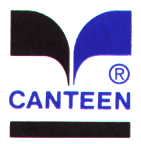 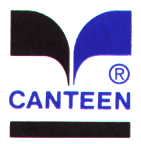 DATE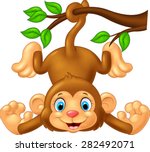 8/2  8/30  9/27  10/25  11/22  12/20PAPA JOHNS PIZZA (1EA)VEG.-BROCCOLI (1/4 cp)FRUIT-MIXED FRUIT (1/4cp)GRAIN-INCLUDED IN ENTRÉERANCH (1oz)MILK (6oz)FRESH BEEF TACO (2oz)VEG.-PINTO BEANS (1/4cp)FRUIT-CANTALOUPE (1EA)GRAIN- TORTILLA (1EA)SHREDDED CHEESE (1oz)MILK (6oz)SLOPPY JOE (2 OZ)VEG.-MIXED VEGGIES (1/4 cp)FRUIT-CINN. APPLE SLICES (1/4 cp)GRAIN-HAMBURGER BUN(1EA)MILK (6oz)CHICKEN FRIED STEAK (1EA)VEG.-MASH POTATOES (1/4 cp)FRUIT-PEACHES (1/4 cp)GRAIN-BISCUIT (1EA)MILK (6oz)CHICKEN FAJITAS (1/4CP)VEG.-CARROTS (1/4 cp)FRUIT-APPLE (1EA)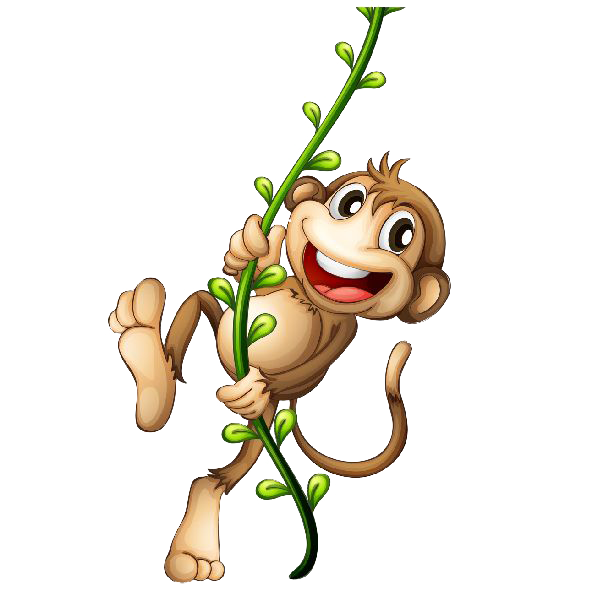 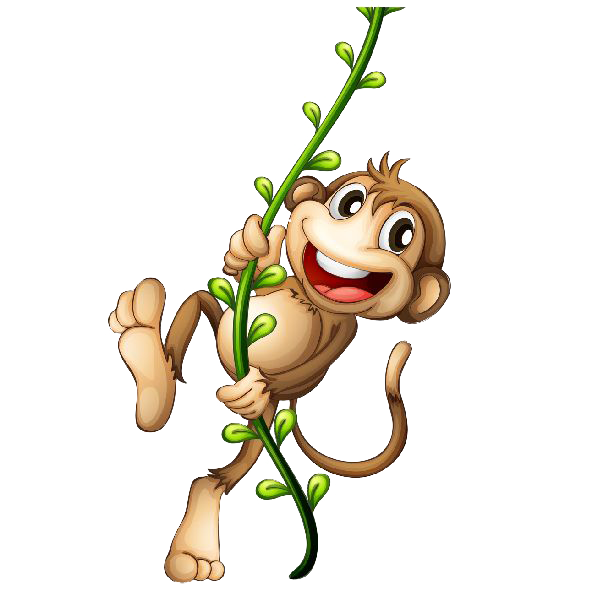 GRAIN-TORTILLAPICANTE (1oz)MILK (6oz)8/9  9/6  10/4 11/1  11/29  12/27CHEESEBURGER (1EA, 1 SLICE CHEESE)VEG.-BAKED BEANS (1/4cp)FRUIT-MIXED FRUIT (1/4cp)GRAIN- HAMBURGER BUN (1EA)MUSTARD, KETCHUP, PICKLES (1oz)MILK (6oz)SPAGEHETTI (3/4CP)VEG.-BROCCOLI (1/4 cp)FRUIT-FRESH FRUIT (1EA)GRAIN- BREADSTICKMILK (6oz)FETTUCCINI CHICKEN ALFREDO (3/4CP)VEG.-CARROTS (1/4 cp)FRUIT-MANDARIN ORANGES (1/4 cp)GRAIN-BREAD STICK (1EA)MILK (6oz)BBQ CHICKENVEG.-MIXED VEGGIES (1/4 cp)FRUIT-PEARS (1/4 cp)GRAIN- HAMBURGER BUN (1EA)MILK (6oz)CHICKEN NUGGETS (5EA)VEG.-POTATO WEDGES (1/4 cp)FRUIT-ORANGE (1EA)GRAIN-ROLL (1EA)KETCHUP (1oz)MILK (6oz)8/16  9/13 10/11  11/8  12/6PAPA JOHNS PIZZA (1EA)VEG.-CARROTS (1/4 cp)FRUIT-PINEAPPLE (1/4 cp)GRAIN-INCLUDED IN ENTRÉERANCH (1oz)MILK (6oz)FRITO PIE (2oz, CHIPS 1oz)VEG.-CORN (1/4 cp)FRUIT-MANDARIN ORANGES (1/4 cp)GRAIN-TORTILLA (1EA)SHREDDED CHEESE (1oz)MILK (6oz)RAVIOLI (3/4CP)VEG.-CELERY (1/4 cp)FRUIT-MIXED FRUIT (1/4cp)GRAIN- ROLL (1EA)MILK (6oz)**SCHOOLS- CORN DOG (1EA)BOW TIE LASAGNA (3/4CP)VEG.-BROCCOLI (1/4 cp)FRUIT-APPLESAUCE (1/4cp)GRAIN- GARLIC BREADSTICK (1EA)MILK (6oz)CRISPY CHICKENSANDWICH (1EA)VEG.-BAKED BEANS (1/4cp)FRUIT-PEACHES (1/4 cp)GRAIN-HAMBURGER BUN (1EA)MILK (6oz)8/23  9/20  10/18  11/15  12/13MAC AND CHEESE (3/4 cp)VEG.-BROCCOLI (1/4 cp)FRUIT-PEACHES (1/4 cp)GRAIN-ROLL (1EA)MILK (6oz)SOFT CHICKEN TACO (2oz)VEG.-PINTO BEANS (1/4cp)FRUIT-ORANGE (1EA)GRAIN-TORTILLA (1EA)SHREDDED CHEESE (1oz)PICANTE SAUCE (1oz)MILK (6oz)SALISBURY STEAK (1EA)VEG.-WHIP POTATOES (1/4 cp)FRUIT-MIXED FRUIT (1/4cp)GRAIN-DINNER ROLL (1EA)BROWN GRAVY (1oz)MILK (6oz)GRILLED CHEESE (1EA)VEG.-FRESHCARROTS (1/4 cp)FRUIT-FRESH FRUIT (1EA)GRAIN-INCLUDED IN ENTRÉE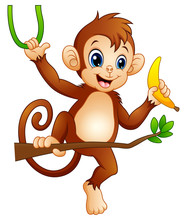 MILK (6oz)BEAN BURRITO (1EA)VEG.-GREEN BEANS (1/4cp)FRUIT-MANDARIN ORANGES (1/4 cp)GRAIN-INCLUDED IN ENTREEPICANTE SAUCE (1oz)MILK (6oz)